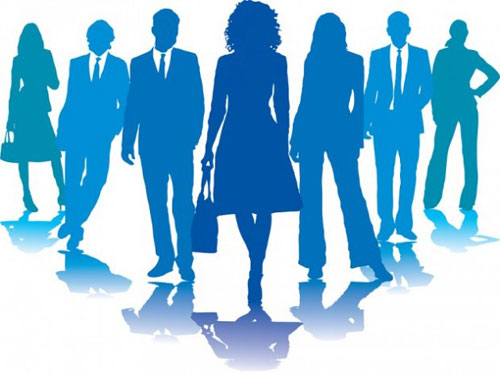 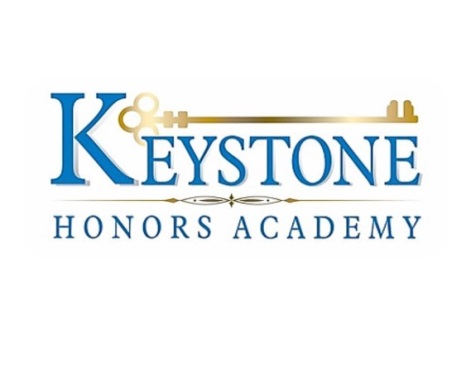 Student Obligation Grid, Fall 2018   Please return the completed form to the KHA Office at the end of the semester.All items must be completed to satisfy requirements of the KHA.  Please indicate that you have completed each item by initialing in the right-hand column.  Additional information about policies and obligations may be found on the CU website and in the KHA Orientation Package. Thank you!Name:_____________________________________________________________Classification:        □ Freshman          □ Sophomore         □ Junior Community Service Record (Attach additional sheets if needed)Requirements:5 hours minimum per semester; 2 minimum with the KHA.  Must be on file in KHA office.You must obtain the initials of the person you report to or obtain a written letter to verify your hours served. (Please attach letter to form)Community service at outside agencies regulations: http://www.cheyney.edu/keystone/Community-Service.cfm Total Hours Served: ___________Please turn in your completed community service record to the Special Projects Coordinator for review and sign-offDate Verified _____________		 KHA Staff Signature_____________________Grade Point AverageMin of 3.0 Ea.; 3.7 is Avg.My GPA:   Progress Towards the DegreeMinimum of 1 Academic Advisor MeetingDates:   Honors CurriculumRequirements by Cohort Honors Courses for this semester:  KHA Receptions2 Required Events; Sign in at the eventInitial to indicate attendance:Welcome BanquetFall BanquetKHA Professional Development Workshops May be a combination of PD, pre-law or pre-med visits, special KHA-invited lecture/presentation, leadership seminars or other Project Coordinator assignments)3 Minimum EventsEvents and Dates:Event:  Event:  Event:  Meeting with Special Project Coordinator – Professional Portfolio/ Resume/ Career Assessment/ Internship Discussion/LinkedInMinimum of 1 Meeting, and completion of Meeting Form for File (Must schedule an appointment for meeting)Initials and Date(s):  Cultural Events(Special Lecture series, University sponsored speakers, FYE events, etc)*Events must be approved by SPC*3 Minimum; Sign in at the eventsEvents and Dates:Event:  Event:  Event:  KHA Social/Residential Events2 Minimum; Sign in at the eventsEvents and Dates:Event:  Event:  Honda Campus All Star Challenge1 Practice &1 QuizDates and Initials:KHA Mandatory MeetingsAll call meetings Initials:  Community Service5 hours minimum per semester; 2 minimum with the KHA.  Must be on file in KHA office.Fill out on reverse sideDateEvent & SponsorHours ServedSponsorInitialStudent InitialFor office use only.  Do not write below this line.